	, 23 March 2011Dear Sir/Madam,1	In order to strengthen its role in the increasingly fragmented standardization landscape, and at the request of the membership, WTSA-08 Resolution 68 calls upon the Director of TSB to organize meetings of high-level industry executives at the CTO level.2	The first two CTO meetings were held in 2009 and 2010 and adopted communiqués calling for an urgent review to clarify the current standardization landscape. The communiqués and other documentation of these meetings are available online, at http://www.itu.int/en/ITU-T/tsbdir/cto/. The third meeting of high-level industry executives will take place during ITU TELECOM World 2011 in Geneva in October 2011.3	The draft agenda for the third CTO meeting will contain a set of issues on ways to respond to the needs of developing countries, including bridging the standardization gap, business models for (wireless) broadband access in developing countries and education in standards and standardization.4	It is vital that the needs and views of developing countries be reflected at these meetings.  Toward that end, and pursuant to Resolution 68, please find attached a Questionnaire to developing countries on “High-level Industry Executive Meetings” to obtain your views on the needs of developing countries in standardization.5	I invite you to participate in this survey and would appreciate it if you would complete the questionnaire reproduced in Annex 1 and return it by fax: +41 22 730 5853 or, preferably, by
e-mail at the following address: tsbspd@itu.int no later than 13 May 2011. The results of the survey will help us to bring the needs of developing countries to these meetings.6	Any requests for further details or clarification in respect of the present questionnaire should be sent, preferably by e-mail, to Mr. Arthur Levin at the following address: arthur.levin@itu.int .Yours faithfully,Malcolm Johnson
Director of the Telecommunication
Standardization BureauAnnex: 1ANNEX 1
(to TSB Circular 178Questionnaire to developing countries on“High-level Industry Executive Meetings”Resolution 68
(, 2008)The purpose of this questionnaire is to identify the needs of developing countries with respect to ITU-T standardization priorities and subjects, which will be discussed at future meetings for high-level industry executives to be organized by the TSB Director, pursuant to WTSA Resolution 68 (, 2008).  The next such meeting will take place in October 2011.You are kindly requested to return this Questionnaire completed by 13 May 2011 to the following address:Telecommunication Standardization Bureau/ITU
Place des Nations
CH-1211 Geneva 20
Fax: +41 22 730 5853
E-mail: tsbspd@itu.int Questions:Part 1:  ITU-T activities1.1	How familiar are you with the Recommendations (standards) published by the Telecommunication Standardization Sector of the International Telecommunication Union 
(ITU-T)? Please indicate your rating on a scale from 1 (no knowledge) to 5 (very familiar) as shown below:	1			2			3			4			5
1.2	In your experience, to what extent are existing ITU-T Recommendations relevant and useful in developing countries.  Please indicate your rating on a scale from 1 (not relevant or useful) to 5 (very relevant and useful) as shown below:	1			2			3			4			5
Please suggest any ways and means that you think would lead to increased usage or awareness of ITU-T Recommendations in developing countries:__________________________________________________________________________________________________________________________________________________________________________________________________________________________________________1.3	In your opinion, how well-represented is the telecommunications industry of your country in ITU-T work (e.g., in terms of Sector Members or Associates). Please indicate your rating on a scale from 1 (underrepresented) to 5 (very well-represented) as shown below:	1			2			3			4			5
Please list possible reasons for your opinion and suggest any ways and means that you think would lead to increased participation of your country in the work of ITU-T: __________________________________________________________________________________________________________________________________________________________________________________________________________________________________________1.4	Are you familiar with the newly-introduced reduced membership fee for new ITU-T Sector Members from countries with an annual per capita income of less than US$2,000? (Yes or No)Please list companies from your country, which could potentially be interested in joining ITU-T: ________________________________________________________________________________________________________________________________________________________________________________________________________________________________________________________________________________________________________________________1.5	Please list the features of ITU-T that you think are unique for ITU-T compared to other standards development organizations, forums and consortia: __________________________________________________________________________________________________________________________________________________________________________________________________________________________________________Part 2: Response to WTSA-08 Resolution 682.1	Are you familiar with the objectives of Resolution 68 "Implementation of Resolution 122 (Rev. Antalya, 2006) on the evolving role of the World Telecommunication Standardization Assembly” (, 2008)? (Yes or No)2.2	In Resolution 68, the World Telecommunication Standardization Assembly (, 2008) resolves that the Director of the Telecommunication Standardization Bureau shall organize meetings for high-level industry executives in order to assist in identifying and coordinating standardization priorities and subjects.Which are the most important topics that you would like to be considered at high-level industry executive meetings? Please provide up to five proposals:______________________________________________________________________________________________________________________________________________________________________________________________________________________________________________________________________________________________________________________________________________________________________________________________________2.3	Do you have any general proposals for mechanisms to attract high-level technology executives to participate in the meetings being organized?________________________________________________________________________________________________________________________________________________________________________________________________________________________________________________________________________________________________________________________2.4	Are you aware of any high-level industry executives from your country participating in ITU TELECOM WORLD 2011?________________________________________________________________________________________________________________________________________________________________________________________________________________________________________________________________________________________________________________________ConclusionsWe would like to thank you for the time you spent in replying to the questionnaire. Your contribution is very much appreciated and will help us to improve and optimize our work at the service of the membership.Please add any additional comments or suggestions that you might have:__________________________________________________________________________________________________________________________________________________________________________________________________________________________________________Respondent name and contact details (optional)____________________________________________________________________________________________________________________________________________________________Thank you.____________________________Telecommunication Standardization
Bureau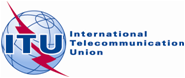 Ref:Tel:Fax:TSB Circular 178TSB/AL+41 22 730 6828
+41 22 730 5853-	To Administrations of developing countries that are Member States of the ; -	To ITU-T Sector Members from developing countriesE-mail:tsbspd@itu.intCopy:-	To ITU-T Associates; -	To the Director of the Telecommunication Development Bureau;-	To the Director of the Radiocommunication BureauSubject:Questionnaire to developing countries on“High-level Industry Executive Meetings”Action:Please return the questionnaire by 13 May 2011 at the latest